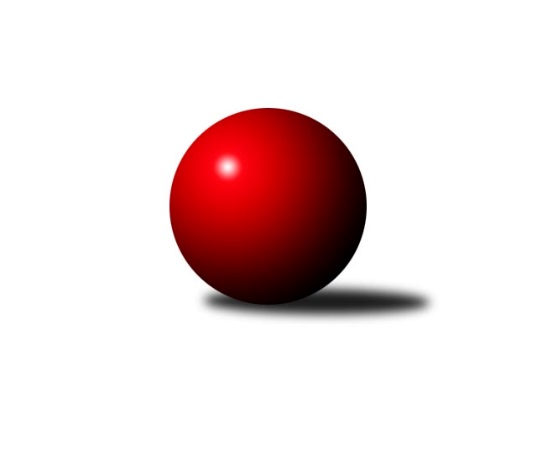 Č.12Ročník 2011/2012	3.5.2024 Krajský přebor MS 2011/2012Statistika 12. kolaTabulka družstev:		družstvo	záp	výh	rem	proh	skore	sety	průměr	body	plné	dorážka	chyby	1.	TJ Spartak Bílovec ˝A˝	12	9	1	2	128 : 64 	(83.5 : 60.5)	2440	19	1707	733	36.8	2.	TJ Nový Jičín ˝A˝	12	8	1	3	125 : 67 	(77.5 : 66.5)	2423	17	1690	733	38.3	3.	TJ Opava ˝C˝	12	7	2	3	117 : 75 	(84.0 : 60.0)	2480	16	1731	749	39.8	4.	SKK Ostrava B	12	8	0	4	109 : 83 	(75.5 : 68.5)	2452	16	1703	749	35.7	5.	TJ  Krnov ˝B˝	12	6	2	4	100 : 92 	(71.0 : 73.0)	2369	14	1669	700	49.4	6.	KK Minerva Opava ˝B˝	12	6	0	6	100 : 92 	(75.0 : 69.0)	2425	12	1700	725	35.1	7.	TJ Sokol Bohumín ˝B˝	12	5	2	5	92 : 100 	(73.0 : 71.0)	2445	12	1703	742	39.8	8.	TJ Horní Benešov ˝E˝	12	5	1	6	100 : 92 	(77.5 : 66.5)	2425	11	1695	730	43.4	9.	TJ Frenštát p.R.˝A˝	12	4	1	7	82 : 110 	(70.0 : 74.0)	2372	9	1664	708	47.2	10.	TJ Horní Benešov ˝C˝	12	4	0	8	83 : 109 	(68.5 : 75.5)	2363	8	1655	709	46.8	11.	TJ VOKD Poruba ˝B˝	12	3	1	8	61 : 131 	(54.5 : 89.5)	2372	7	1677	695	51.3	12.	TJ Unie Hlubina˝B˝	12	1	1	10	55 : 137 	(54.0 : 90.0)	2309	3	1625	685	49.3Tabulka doma:		družstvo	záp	výh	rem	proh	skore	sety	průměr	body	maximum	minimum	1.	TJ Spartak Bílovec ˝A˝	6	5	1	0	70 : 26 	(43.5 : 28.5)	2479	11	2525	2449	2.	TJ  Krnov ˝B˝	6	5	1	0	70 : 26 	(42.5 : 29.5)	2402	11	2471	2295	3.	TJ Nový Jičín ˝A˝	6	5	1	0	69 : 27 	(42.5 : 29.5)	2391	11	2435	2343	4.	SKK Ostrava B	6	5	0	1	61 : 35 	(41.5 : 30.5)	2450	10	2511	2369	5.	TJ Opava ˝C˝	6	4	1	1	67 : 29 	(46.5 : 25.5)	2538	9	2640	2463	6.	TJ Frenštát p.R.˝A˝	6	4	0	2	60 : 36 	(43.0 : 29.0)	2432	8	2488	2352	7.	KK Minerva Opava ˝B˝	6	4	0	2	57 : 39 	(36.5 : 35.5)	2529	8	2566	2451	8.	TJ Horní Benešov ˝C˝	6	3	0	3	51 : 45 	(41.5 : 30.5)	2467	6	2585	2361	9.	TJ Sokol Bohumín ˝B˝	6	3	0	3	46 : 50 	(37.5 : 34.5)	2420	6	2494	2324	10.	TJ VOKD Poruba ˝B˝	6	2	1	3	42 : 54 	(33.0 : 39.0)	2391	5	2474	2314	11.	TJ Horní Benešov ˝E˝	6	2	0	4	50 : 46 	(40.5 : 31.5)	2456	4	2514	2379	12.	TJ Unie Hlubina˝B˝	6	1	1	4	41 : 55 	(36.0 : 36.0)	2489	3	2564	2438Tabulka venku:		družstvo	záp	výh	rem	proh	skore	sety	průměr	body	maximum	minimum	1.	TJ Spartak Bílovec ˝A˝	6	4	0	2	58 : 38 	(40.0 : 32.0)	2433	8	2516	2378	2.	TJ Opava ˝C˝	6	3	1	2	50 : 46 	(37.5 : 34.5)	2470	7	2534	2323	3.	TJ Horní Benešov ˝E˝	6	3	1	2	50 : 46 	(37.0 : 35.0)	2420	7	2534	2199	4.	TJ Nový Jičín ˝A˝	6	3	0	3	56 : 40 	(35.0 : 37.0)	2428	6	2507	2380	5.	SKK Ostrava B	6	3	0	3	48 : 48 	(34.0 : 38.0)	2453	6	2556	2312	6.	TJ Sokol Bohumín ˝B˝	6	2	2	2	46 : 50 	(35.5 : 36.5)	2450	6	2521	2349	7.	KK Minerva Opava ˝B˝	6	2	0	4	43 : 53 	(38.5 : 33.5)	2407	4	2591	2237	8.	TJ  Krnov ˝B˝	6	1	1	4	30 : 66 	(28.5 : 43.5)	2362	3	2504	2282	9.	TJ Horní Benešov ˝C˝	6	1	0	5	32 : 64 	(27.0 : 45.0)	2356	2	2415	2280	10.	TJ VOKD Poruba ˝B˝	6	1	0	5	19 : 77 	(21.5 : 50.5)	2369	2	2430	2276	11.	TJ Frenštát p.R.˝A˝	6	0	1	5	22 : 74 	(27.0 : 45.0)	2362	1	2405	2329	12.	TJ Unie Hlubina˝B˝	6	0	0	6	14 : 82 	(18.0 : 54.0)	2273	0	2370	2151Tabulka podzimní části:		družstvo	záp	výh	rem	proh	skore	sety	průměr	body	doma	venku	1.	TJ Nový Jičín ˝A˝	11	8	1	2	119 : 57 	(71.5 : 60.5)	2425	17 	5 	1 	0 	3 	0 	2	2.	TJ Spartak Bílovec ˝A˝	11	8	1	2	114 : 62 	(75.5 : 56.5)	2440	17 	4 	1 	0 	4 	0 	2	3.	SKK Ostrava B	11	8	0	3	107 : 69 	(71.5 : 60.5)	2456	16 	5 	0 	1 	3 	0 	2	4.	TJ Opava ˝C˝	11	6	2	3	103 : 73 	(76.0 : 56.0)	2478	14 	3 	1 	1 	3 	1 	2	5.	KK Minerva Opava ˝B˝	11	6	0	5	94 : 82 	(69.0 : 63.0)	2423	12 	4 	0 	2 	2 	0 	3	6.	TJ  Krnov ˝B˝	11	5	2	4	90 : 86 	(65.0 : 67.0)	2368	12 	4 	1 	0 	1 	1 	4	7.	TJ Sokol Bohumín ˝B˝	11	4	2	5	82 : 94 	(67.0 : 65.0)	2444	10 	2 	0 	3 	2 	2 	2	8.	TJ Horní Benešov ˝E˝	11	4	1	6	84 : 92 	(67.5 : 64.5)	2426	9 	1 	0 	4 	3 	1 	2	9.	TJ Horní Benešov ˝C˝	11	4	0	7	81 : 95 	(64.5 : 67.5)	2362	8 	3 	0 	3 	1 	0 	4	10.	TJ Frenštát p.R.˝A˝	11	3	1	7	68 : 108 	(61.0 : 71.0)	2371	7 	3 	0 	2 	0 	1 	5	11.	TJ VOKD Poruba ˝B˝	11	3	1	7	59 : 117 	(51.5 : 80.5)	2388	7 	2 	1 	3 	1 	0 	4	12.	TJ Unie Hlubina˝B˝	11	1	1	9	55 : 121 	(52.0 : 80.0)	2305	3 	1 	1 	4 	0 	0 	5Tabulka jarní části:		družstvo	záp	výh	rem	proh	skore	sety	průměr	body	doma	venku	1.	TJ Horní Benešov ˝E˝	1	1	0	0	16 : 0 	(10.0 : 2.0)	2438	2 	1 	0 	0 	0 	0 	0 	2.	TJ Opava ˝C˝	1	1	0	0	14 : 2 	(8.0 : 4.0)	2580	2 	1 	0 	0 	0 	0 	0 	3.	TJ Spartak Bílovec ˝A˝	1	1	0	0	14 : 2 	(8.0 : 4.0)	2490	2 	1 	0 	0 	0 	0 	0 	4.	TJ Frenštát p.R.˝A˝	1	1	0	0	14 : 2 	(9.0 : 3.0)	2460	2 	1 	0 	0 	0 	0 	0 	5.	TJ Sokol Bohumín ˝B˝	1	1	0	0	10 : 6 	(6.0 : 6.0)	2466	2 	1 	0 	0 	0 	0 	0 	6.	TJ  Krnov ˝B˝	1	1	0	0	10 : 6 	(6.0 : 6.0)	2430	2 	1 	0 	0 	0 	0 	0 	7.	KK Minerva Opava ˝B˝	1	0	0	1	6 : 10 	(6.0 : 6.0)	2434	0 	0 	0 	0 	0 	0 	1 	8.	TJ Nový Jičín ˝A˝	1	0	0	1	6 : 10 	(6.0 : 6.0)	2412	0 	0 	0 	0 	0 	0 	1 	9.	SKK Ostrava B	1	0	0	1	2 : 14 	(4.0 : 8.0)	2431	0 	0 	0 	0 	0 	0 	1 	10.	TJ Horní Benešov ˝C˝	1	0	0	1	2 : 14 	(4.0 : 8.0)	2367	0 	0 	0 	0 	0 	0 	1 	11.	TJ VOKD Poruba ˝B˝	1	0	0	1	2 : 14 	(3.0 : 9.0)	2276	0 	0 	0 	0 	0 	0 	1 	12.	TJ Unie Hlubina˝B˝	1	0	0	1	0 : 16 	(2.0 : 10.0)	2244	0 	0 	0 	0 	0 	0 	1 Zisk bodů pro družstvo:		jméno hráče	družstvo	body	zápasy	v %	dílčí body	sety	v %	1.	Rostislav Klazar 	TJ Spartak Bílovec ˝A˝ 	20	/	11	(91%)		/		(%)	2.	Vladimír Štacha 	TJ Spartak Bílovec ˝A˝ 	20	/	12	(83%)		/		(%)	3.	Miluše Rychová 	TJ  Krnov ˝B˝ 	18	/	9	(100%)		/		(%)	4.	Michal Blažek 	TJ Opava ˝C˝ 	18	/	10	(90%)		/		(%)	5.	Lenka Pouchlá 	SKK Ostrava B 	18	/	10	(90%)		/		(%)	6.	Michal Pavič 	TJ Nový Jičín ˝A˝ 	18	/	11	(82%)		/		(%)	7.	Jana Martiníková 	TJ Horní Benešov ˝E˝ 	17	/	12	(71%)		/		(%)	8.	Jaromír Martiník 	TJ Horní Benešov ˝E˝ 	17	/	12	(71%)		/		(%)	9.	Karel Šnajdárek 	TJ Spartak Bílovec ˝A˝ 	16	/	11	(73%)		/		(%)	10.	Tomáš Král 	KK Minerva Opava ˝B˝ 	16	/	11	(73%)		/		(%)	11.	Tomáš Binek 	TJ Frenštát p.R.˝A˝ 	16	/	11	(73%)		/		(%)	12.	Miroslav Paloc 	TJ Sokol Bohumín ˝B˝ 	16	/	12	(67%)		/		(%)	13.	Josef Zavacký 	TJ Nový Jičín ˝A˝ 	16	/	12	(67%)		/		(%)	14.	Jiří Madecký 	TJ Nový Jičín ˝A˝ 	16	/	12	(67%)		/		(%)	15.	Lubomír Škrobánek 	TJ Opava ˝C˝ 	16	/	12	(67%)		/		(%)	16.	Jaromír  Hendrych ml. 	TJ Horní Benešov ˝C˝ 	15	/	9	(83%)		/		(%)	17.	Pavel Jalůvka 	TJ  Krnov ˝B˝ 	14	/	10	(70%)		/		(%)	18.	Michal Krejčiřík 	TJ Horní Benešov ˝E˝ 	14	/	10	(70%)		/		(%)	19.	Dalibor Hamrozy 	TJ Sokol Bohumín ˝B˝ 	14	/	11	(64%)		/		(%)	20.	Jan Král 	KK Minerva Opava ˝B˝ 	14	/	11	(64%)		/		(%)	21.	Tomáš Polášek 	SKK Ostrava B 	14	/	11	(64%)		/		(%)	22.	Zdeněk Bordovský 	TJ Frenštát p.R.˝A˝ 	14	/	11	(64%)		/		(%)	23.	Josef Hájek 	TJ Unie Hlubina˝B˝ 	14	/	12	(58%)		/		(%)	24.	Radek Škarka 	TJ Nový Jičín ˝A˝ 	13	/	8	(81%)		/		(%)	25.	Pavel Šmydke 	TJ Spartak Bílovec ˝A˝ 	13	/	10	(65%)		/		(%)	26.	Petr Frank 	KK Minerva Opava ˝B˝ 	13	/	12	(54%)		/		(%)	27.	Dan  Šodek 	SKK Ostrava B 	13	/	12	(54%)		/		(%)	28.	Jana Tvrdoňová 	TJ Opava ˝C˝ 	12	/	7	(86%)		/		(%)	29.	Dana Lamichová 	TJ Opava ˝C˝ 	12	/	9	(67%)		/		(%)	30.	Luděk Zeman 	TJ Horní Benešov ˝E˝ 	12	/	9	(67%)		/		(%)	31.	Milan  Kučera 	TJ Frenštát p.R.˝A˝ 	12	/	10	(60%)		/		(%)	32.	Miroslav Složil 	SKK Ostrava B 	12	/	10	(60%)		/		(%)	33.	Antonín Fabík 	TJ Spartak Bílovec ˝A˝ 	12	/	10	(60%)		/		(%)	34.	Marek Bilíček 	TJ Horní Benešov ˝C˝ 	12	/	10	(60%)		/		(%)	35.	Vladimír Staněk 	KK Minerva Opava ˝B˝ 	12	/	10	(60%)		/		(%)	36.	Libor Jurečka 	TJ Nový Jičín ˝A˝ 	12	/	10	(60%)		/		(%)	37.	David Láčík 	TJ Horní Benešov ˝C˝ 	12	/	11	(55%)		/		(%)	38.	Karel Škrobánek 	TJ Opava ˝C˝ 	11	/	7	(79%)		/		(%)	39.	Dominik Tesař 	TJ Horní Benešov ˝C˝ 	11	/	11	(50%)		/		(%)	40.	Libor Krajčí 	TJ Sokol Bohumín ˝B˝ 	11	/	12	(46%)		/		(%)	41.	Renáta Smijová 	KK Minerva Opava ˝B˝ 	10	/	10	(50%)		/		(%)	42.	Jaromír Hendrych 	TJ Opava ˝C˝ 	10	/	10	(50%)		/		(%)	43.	Jaroslav Lakomý 	TJ  Krnov ˝B˝ 	10	/	11	(45%)		/		(%)	44.	Petr Foniok 	TJ Unie Hlubina˝B˝ 	10	/	12	(42%)		/		(%)	45.	Karol Nitka 	TJ Sokol Bohumín ˝B˝ 	10	/	12	(42%)		/		(%)	46.	Lukáš Modlitba 	TJ Sokol Bohumín ˝B˝ 	10	/	12	(42%)		/		(%)	47.	Jaroslav Klekner 	TJ VOKD Poruba ˝B˝ 	8	/	7	(57%)		/		(%)	48.	Jan Pospěch 	TJ Nový Jičín ˝A˝ 	8	/	8	(50%)		/		(%)	49.	Jan Pavlosek 	SKK Ostrava B 	8	/	9	(44%)		/		(%)	50.	Ladislav  Petr 	TJ Frenštát p.R.˝A˝ 	8	/	9	(44%)		/		(%)	51.	Jaroslav  Petr 	TJ Frenštát p.R.˝A˝ 	8	/	11	(36%)		/		(%)	52.	Petr Šebestík 	SKK Ostrava B 	8	/	11	(36%)		/		(%)	53.	Jan Žídek 	TJ VOKD Poruba ˝B˝ 	8	/	11	(36%)		/		(%)	54.	Václav Boháčík 	TJ VOKD Poruba ˝B˝ 	8	/	11	(36%)		/		(%)	55.	Roman Grüner 	TJ Unie Hlubina˝B˝ 	8	/	12	(33%)		/		(%)	56.	Jan Kriwenky 	TJ Horní Benešov ˝E˝ 	8	/	12	(33%)		/		(%)	57.	Martin Ferenčík 	TJ Unie Hlubina˝B˝ 	8	/	12	(33%)		/		(%)	58.	Tomáš Foniok 	TJ VOKD Poruba ˝B˝ 	7	/	11	(32%)		/		(%)	59.	Jaromír Piska 	TJ Sokol Bohumín ˝B˝ 	7	/	12	(29%)		/		(%)	60.	Zdeňka Habartová 	TJ Horní Benešov ˝C˝ 	6	/	3	(100%)		/		(%)	61.	František Vícha 	TJ  Krnov ˝B˝ 	6	/	6	(50%)		/		(%)	62.	František Křák 	TJ VOKD Poruba ˝B˝ 	6	/	7	(43%)		/		(%)	63.	Michal Blažek 	TJ Horní Benešov ˝C˝ 	6	/	8	(38%)		/		(%)	64.	Ján Pelikán 	TJ Nový Jičín ˝A˝ 	6	/	8	(38%)		/		(%)	65.	Martin Weiss 	TJ  Krnov ˝B˝ 	6	/	10	(30%)		/		(%)	66.	Jaromír Čech 	TJ  Krnov ˝B˝ 	6	/	10	(30%)		/		(%)	67.	Rudolf Tvrdoň 	TJ Opava ˝C˝ 	6	/	11	(27%)		/		(%)	68.	Petr Rak 	TJ Horní Benešov ˝C˝ 	5	/	7	(36%)		/		(%)	69.	Milan Franer 	TJ Opava ˝C˝ 	4	/	2	(100%)		/		(%)	70.	Vítězslav Kadlec 	TJ  Krnov ˝B˝ 	4	/	2	(100%)		/		(%)	71.	Petr Kozák 	TJ Horní Benešov ˝C˝ 	4	/	3	(67%)		/		(%)	72.	Jiří Chylík 	TJ  Krnov ˝B˝ 	4	/	5	(40%)		/		(%)	73.	Jana Martínková 	KK Minerva Opava ˝B˝ 	4	/	7	(29%)		/		(%)	74.	Petr Oravec 	TJ VOKD Poruba ˝B˝ 	4	/	7	(29%)		/		(%)	75.	Jaromír Matějek 	TJ Frenštát p.R.˝A˝ 	4	/	7	(29%)		/		(%)	76.	Milan Binar 	TJ Spartak Bílovec ˝A˝ 	4	/	8	(25%)		/		(%)	77.	Vladislav Vavrák 	TJ Horní Benešov ˝E˝ 	4	/	8	(25%)		/		(%)	78.	Jiří Štroch 	TJ Unie Hlubina˝B˝ 	4	/	8	(25%)		/		(%)	79.	Zdeněk Michna 	TJ Frenštát p.R.˝A˝ 	4	/	11	(18%)		/		(%)	80.	Karel Mareček 	TJ Spartak Bílovec ˝A˝ 	3	/	4	(38%)		/		(%)	81.	Marie  Konečná 	KK Minerva Opava ˝B˝ 	3	/	5	(30%)		/		(%)	82.	Miroslav Petřek st.	TJ Horní Benešov ˝C˝ 	2	/	1	(100%)		/		(%)	83.	Miloslav  Petrů 	TJ Horní Benešov ˝E˝ 	2	/	2	(50%)		/		(%)	84.	Vladislava Kubáčová 	TJ  Krnov ˝B˝ 	2	/	3	(33%)		/		(%)	85.	Vladimír Vavrečka 	TJ  Krnov ˝B˝ 	2	/	3	(33%)		/		(%)	86.	Michal Blinka 	SKK Ostrava B 	2	/	3	(33%)		/		(%)	87.	Zdeněk Štohanzl 	KK Minerva Opava ˝B˝ 	2	/	4	(25%)		/		(%)	88.	František Deingruber 	SKK Ostrava B 	2	/	5	(20%)		/		(%)	89.	Vladimír Rada 	TJ VOKD Poruba ˝B˝ 	2	/	8	(13%)		/		(%)	90.	Stanislav Navalaný 	TJ Unie Hlubina˝B˝ 	2	/	8	(13%)		/		(%)	91.	Břetislav Mrkvica 	TJ VOKD Poruba ˝B˝ 	2	/	10	(10%)		/		(%)	92.	Lubomír Jančar 	TJ Unie Hlubina˝B˝ 	1	/	2	(25%)		/		(%)	93.	Pavel Jašek 	TJ Opava ˝C˝ 	0	/	1	(0%)		/		(%)	94.	Michal Rašťák 	TJ Horní Benešov ˝C˝ 	0	/	1	(0%)		/		(%)	95.	Zdeněk Kment 	TJ Horní Benešov ˝C˝ 	0	/	1	(0%)		/		(%)	96.	Jiří Veselý 	TJ Frenštát p.R.˝A˝ 	0	/	1	(0%)		/		(%)	97.	Zdeněk Smrža 	TJ Horní Benešov ˝C˝ 	0	/	1	(0%)		/		(%)	98.	Lubomír Richter 	TJ Sokol Bohumín ˝B˝ 	0	/	1	(0%)		/		(%)	99.	Vladimír Vojkůvka 	TJ Frenštát p.R.˝A˝ 	0	/	1	(0%)		/		(%)	100.	Jiří Koloděj 	SKK Ostrava B 	0	/	1	(0%)		/		(%)	101.	Jitka Kovalová 	TJ  Krnov ˝B˝ 	0	/	1	(0%)		/		(%)	102.	Zbyněk Tesař 	TJ Horní Benešov ˝C˝ 	0	/	2	(0%)		/		(%)	103.	Josef Kyjovský 	TJ Unie Hlubina˝B˝ 	0	/	2	(0%)		/		(%)	104.	Pavel Hrnčíř 	TJ Horní Benešov ˝E˝ 	0	/	2	(0%)		/		(%)	105.	Hana Vlčková 	TJ Unie Hlubina˝B˝ 	0	/	2	(0%)		/		(%)	106.	Rudolf Riezner 	TJ Unie Hlubina˝B˝ 	0	/	2	(0%)		/		(%)	107.	Pavla Hendrychová 	TJ Opava ˝C˝ 	0	/	3	(0%)		/		(%)	108.	Jiří Hradil 	TJ Nový Jičín ˝A˝ 	0	/	3	(0%)		/		(%)	109.	Jindřich Dankovič 	TJ Horní Benešov ˝C˝ 	0	/	3	(0%)		/		(%)	110.	Jaroslav Černý 	TJ Spartak Bílovec ˝A˝ 	0	/	4	(0%)		/		(%)	111.	Robert Kučerka 	TJ Horní Benešov ˝C˝ 	0	/	5	(0%)		/		(%)Průměry na kuželnách:		kuželna	průměr	plné	dorážka	chyby	výkon na hráče	1.	Minerva Opava, 1-2	2512	1735	777	28.5	(418.8)	2.	TJ Unie Hlubina, 1-2	2492	1733	759	39.6	(415.5)	3.	TJ Opava, 1-4	2485	1732	753	45.3	(414.2)	4.	TJ Spartak Bílovec, 1-2	2437	1702	735	34.5	(406.2)	5.	 Horní Benešov, 1-4	2435	1701	734	47.1	(405.8)	6.	SKK Ostrava, 1-2	2415	1657	758	37.2	(402.6)	7.	TJ Sokol Bohumín, 1-4	2414	1696	718	44.3	(402.5)	8.	Sokol Frenštát pod Radhoštěm, 1-2	2394	1677	717	42.8	(399.2)	9.	TJ VOKD Poruba, 1-4	2387	1678	708	53.3	(397.9)	10.	TJ Nový Jičín, 1-4	2358	1645	713	40.1	(393.0)	11.	TJ Krnov, 1-2	2351	1667	683	53.3	(391.9)Nejlepší výkony na kuželnách:Minerva Opava, 1-2KK Minerva Opava ˝B˝	2566	6. kolo	Michal Blažek 	TJ Opava ˝C˝	474	5. koloKK Minerva Opava ˝B˝	2566	5. kolo	Michal Pavič 	TJ Nový Jičín ˝A˝	458	6. koloKK Minerva Opava ˝B˝	2560	1. kolo	Tomáš Polášek 	SKK Ostrava B	454	3. koloSKK Ostrava B	2556	3. kolo	Jan Král 	KK Minerva Opava ˝B˝	452	8. koloKK Minerva Opava ˝B˝	2531	8. kolo	Vladimír Staněk 	KK Minerva Opava ˝B˝	447	8. koloTJ Opava ˝C˝	2518	5. kolo	Zdeněk Štohanzl 	KK Minerva Opava ˝B˝	446	1. koloTJ Nový Jičín ˝A˝	2507	6. kolo	Dana Lamichová 	TJ Opava ˝C˝	445	5. koloKK Minerva Opava ˝B˝	2498	3. kolo	Tomáš Král 	KK Minerva Opava ˝B˝	444	6. koloTJ Sokol Bohumín ˝B˝	2484	1. kolo	Petr Frank 	KK Minerva Opava ˝B˝	443	5. koloTJ Horní Benešov ˝E˝	2483	10. kolo	Renáta Smijová 	KK Minerva Opava ˝B˝	441	1. koloTJ Unie Hlubina, 1-2KK Minerva Opava ˝B˝	2591	7. kolo	Renáta Smijová 	KK Minerva Opava ˝B˝	460	7. koloTJ Unie Hlubina˝B˝	2564	10. kolo	Stanislav Navalaný 	TJ Unie Hlubina˝B˝	458	10. koloTJ Opava ˝C˝	2534	9. kolo	Marie  Konečná 	KK Minerva Opava ˝B˝	451	7. koloSKK Ostrava B	2510	5. kolo	Josef Hájek 	TJ Unie Hlubina˝B˝	450	5. koloTJ Sokol Bohumín ˝B˝	2509	3. kolo	Petr Foniok 	TJ Unie Hlubina˝B˝	448	9. koloTJ Unie Hlubina˝B˝	2502	9. kolo	Karol Nitka 	TJ Sokol Bohumín ˝B˝	448	3. koloTJ Unie Hlubina˝B˝	2493	3. kolo	Josef Hájek 	TJ Unie Hlubina˝B˝	445	7. koloTJ Unie Hlubina˝B˝	2488	5. kolo	Tomáš Král 	KK Minerva Opava ˝B˝	438	7. koloTJ Unie Hlubina˝B˝	2448	1. kolo	Karel Škrobánek 	TJ Opava ˝C˝	436	9. koloTJ Horní Benešov ˝E˝	2441	1. kolo	Martin Ferenčík 	TJ Unie Hlubina˝B˝	435	5. koloTJ Opava, 1-4TJ Opava ˝C˝	2640	2. kolo	Karel Škrobánek 	TJ Opava ˝C˝	474	12. koloTJ Opava ˝C˝	2580	12. kolo	Jana Tvrdoňová 	TJ Opava ˝C˝	472	2. koloTJ Horní Benešov ˝E˝	2534	4. kolo	Michal Blažek 	TJ Opava ˝C˝	458	2. koloTJ Opava ˝C˝	2527	10. kolo	Luděk Zeman 	TJ Horní Benešov ˝E˝	458	4. koloTJ Sokol Bohumín ˝B˝	2521	8. kolo	Milan Franer 	TJ Opava ˝C˝	455	12. koloTJ Opava ˝C˝	2515	4. kolo	Michal Blažek 	TJ Opava ˝C˝	453	6. koloTJ Opava ˝C˝	2505	8. kolo	Jana Martiníková 	TJ Horní Benešov ˝E˝	453	4. koloTJ Opava ˝C˝	2463	6. kolo	Michal Blažek 	TJ Opava ˝C˝	452	10. koloTJ Spartak Bílovec ˝A˝	2458	10. kolo	Miroslav Paloc 	TJ Sokol Bohumín ˝B˝	447	8. koloSKK Ostrava B	2431	12. kolo	Dana Lamichová 	TJ Opava ˝C˝	446	8. koloTJ Spartak Bílovec, 1-2TJ Spartak Bílovec ˝A˝	2525	11. kolo	Karel Šnajdárek 	TJ Spartak Bílovec ˝A˝	467	11. koloTJ Spartak Bílovec ˝A˝	2490	12. kolo	Miluše Rychová 	TJ  Krnov ˝B˝	449	8. koloTJ Spartak Bílovec ˝A˝	2481	6. kolo	Rostislav Klazar 	TJ Spartak Bílovec ˝A˝	444	2. koloTJ Spartak Bílovec ˝A˝	2470	8. kolo	Rostislav Klazar 	TJ Spartak Bílovec ˝A˝	439	11. koloTJ  Krnov ˝B˝	2463	8. kolo	Karel Šnajdárek 	TJ Spartak Bílovec ˝A˝	437	12. koloTJ Spartak Bílovec ˝A˝	2458	4. kolo	Karel Šnajdárek 	TJ Spartak Bílovec ˝A˝	436	8. koloTJ Spartak Bílovec ˝A˝	2449	2. kolo	Pavel Šmydke 	TJ Spartak Bílovec ˝A˝	436	11. koloSKK Ostrava B	2432	11. kolo	Vladimír Štacha 	TJ Spartak Bílovec ˝A˝	435	6. koloTJ Frenštát p.R.˝A˝	2405	6. kolo	Ladislav  Petr 	TJ Frenštát p.R.˝A˝	435	6. koloTJ Unie Hlubina˝B˝	2370	4. kolo	Pavel Šmydke 	TJ Spartak Bílovec ˝A˝	433	8. kolo Horní Benešov, 1-4TJ Horní Benešov ˝C˝	2585	10. kolo	Jaromír Martiník 	TJ Horní Benešov ˝E˝	487	5. koloTJ Opava ˝C˝	2531	3. kolo	Jaromír  Hendrych ml. 	TJ Horní Benešov ˝C˝	475	6. koloTJ Spartak Bílovec ˝A˝	2516	7. kolo	David Láčík 	TJ Horní Benešov ˝C˝	462	10. koloTJ Horní Benešov ˝E˝	2514	11. kolo	Rostislav Klazar 	TJ Spartak Bílovec ˝A˝	461	7. koloTJ Horní Benešov ˝C˝	2508	3. kolo	Jaromír Martiník 	TJ Horní Benešov ˝E˝	455	9. koloTJ Horní Benešov ˝E˝	2504	7. kolo	Marek Bilíček 	TJ Horní Benešov ˝C˝	454	8. koloTJ  Krnov ˝B˝	2504	5. kolo	Lubomír Škrobánek 	TJ Opava ˝C˝	450	3. koloTJ Horní Benešov ˝E˝	2495	5. kolo	Tomáš Král 	KK Minerva Opava ˝B˝	448	4. koloTJ Spartak Bílovec ˝A˝	2475	1. kolo	Luděk Zeman 	TJ Horní Benešov ˝E˝	448	5. koloTJ Horní Benešov ˝C˝	2468	8. kolo	Josef Zavacký 	TJ Nový Jičín ˝A˝	447	11. koloSKK Ostrava, 1-2SKK Ostrava B	2511	6. kolo	Lenka Pouchlá 	SKK Ostrava B	462	6. koloSKK Ostrava B	2489	1. kolo	Lenka Pouchlá 	SKK Ostrava B	462	1. koloSKK Ostrava B	2481	2. kolo	Miroslav Složil 	SKK Ostrava B	461	2. koloSKK Ostrava B	2468	10. kolo	Lukáš Modlitba 	TJ Sokol Bohumín ˝B˝	441	10. koloTJ Sokol Bohumín ˝B˝	2429	10. kolo	Tomáš Polášek 	SKK Ostrava B	439	10. koloTJ Opava ˝C˝	2410	1. kolo	Libor Krajčí 	TJ Sokol Bohumín ˝B˝	435	10. koloSKK Ostrava B	2380	8. kolo	Dan  Šodek 	SKK Ostrava B	433	4. koloTJ Nový Jičín ˝A˝	2380	4. kolo	Jaromír Martiník 	TJ Horní Benešov ˝E˝	432	8. koloTJ Horní Benešov ˝E˝	2372	8. kolo	Michal Pavič 	TJ Nový Jičín ˝A˝	431	4. koloSKK Ostrava B	2369	4. kolo	Karel Škrobánek 	TJ Opava ˝C˝	431	1. koloTJ Sokol Bohumín, 1-4TJ Sokol Bohumín ˝B˝	2494	4. kolo	Jaromír Martiník 	TJ Horní Benešov ˝E˝	464	6. koloTJ Horní Benešov ˝E˝	2492	6. kolo	Tomáš Král 	KK Minerva Opava ˝B˝	435	12. koloTJ Sokol Bohumín ˝B˝	2466	12. kolo	Dalibor Hamrozy 	TJ Sokol Bohumín ˝B˝	435	12. koloTJ Sokol Bohumín ˝B˝	2444	11. kolo	Jana Martiníková 	TJ Horní Benešov ˝E˝	428	6. koloKK Minerva Opava ˝B˝	2434	12. kolo	Karol Nitka 	TJ Sokol Bohumín ˝B˝	428	12. koloTJ Spartak Bílovec ˝A˝	2423	9. kolo	Dalibor Hamrozy 	TJ Sokol Bohumín ˝B˝	427	6. koloTJ Sokol Bohumín ˝B˝	2419	9. kolo	Karol Nitka 	TJ Sokol Bohumín ˝B˝	426	11. koloTJ Nový Jičín ˝A˝	2406	2. kolo	Jaromír Piska 	TJ Sokol Bohumín ˝B˝	423	4. koloTJ Sokol Bohumín ˝B˝	2371	6. kolo	Miroslav Paloc 	TJ Sokol Bohumín ˝B˝	423	12. koloTJ Horní Benešov ˝C˝	2361	11. kolo	Dalibor Hamrozy 	TJ Sokol Bohumín ˝B˝	423	11. koloSokol Frenštát pod Radhoštěm, 1-2TJ Frenštát p.R.˝A˝	2488	11. kolo	Milan  Kučera 	TJ Frenštát p.R.˝A˝	454	3. koloSKK Ostrava B	2475	7. kolo	Roman Grüner 	TJ Unie Hlubina˝B˝	436	11. koloTJ Frenštát p.R.˝A˝	2460	12. kolo	Ladislav  Petr 	TJ Frenštát p.R.˝A˝	436	9. koloTJ Frenštát p.R.˝A˝	2459	9. kolo	Zdeněk Michna 	TJ Frenštát p.R.˝A˝	429	5. koloTJ Frenštát p.R.˝A˝	2431	3. kolo	Lenka Pouchlá 	SKK Ostrava B	429	7. koloKK Minerva Opava ˝B˝	2427	9. kolo	Milan  Kučera 	TJ Frenštát p.R.˝A˝	428	11. koloTJ Sokol Bohumín ˝B˝	2405	5. kolo	Vladimír Staněk 	KK Minerva Opava ˝B˝	426	9. koloTJ Frenštát p.R.˝A˝	2399	5. kolo	Zdeněk Bordovský 	TJ Frenštát p.R.˝A˝	425	9. koloTJ Unie Hlubina˝B˝	2368	11. kolo	Zdeněk Bordovský 	TJ Frenštát p.R.˝A˝	425	5. koloTJ Frenštát p.R.˝A˝	2352	7. kolo	Jaromír Matějek 	TJ Frenštát p.R.˝A˝	424	3. koloTJ VOKD Poruba, 1-4TJ Opava ˝C˝	2503	11. kolo	Radek Škarka 	TJ Nový Jičín ˝A˝	448	9. koloTJ VOKD Poruba ˝B˝	2474	11. kolo	Josef Zavacký 	TJ Nový Jičín ˝A˝	446	9. koloTJ Nový Jičín ˝A˝	2473	9. kolo	Jaroslav Klekner 	TJ VOKD Poruba ˝B˝	446	11. koloTJ VOKD Poruba ˝B˝	2440	3. kolo	Jaromír Hendrych 	TJ Opava ˝C˝	440	11. koloTJ VOKD Poruba ˝B˝	2417	1. kolo	Jan Žídek 	TJ VOKD Poruba ˝B˝	435	1. koloTJ Spartak Bílovec ˝A˝	2409	5. kolo	Lubomír Škrobánek 	TJ Opava ˝C˝	435	11. koloTJ VOKD Poruba ˝B˝	2363	7. kolo	Karel Škrobánek 	TJ Opava ˝C˝	435	11. koloTJ VOKD Poruba ˝B˝	2339	9. kolo	Václav Boháčík 	TJ VOKD Poruba ˝B˝	434	1. koloTJ Frenštát p.R.˝A˝	2329	1. kolo	Jan Žídek 	TJ VOKD Poruba ˝B˝	433	3. koloTJ VOKD Poruba ˝B˝	2314	5. kolo	Jaroslav Klekner 	TJ VOKD Poruba ˝B˝	432	7. koloTJ Nový Jičín, 1-4TJ Nový Jičín ˝A˝	2435	10. kolo	Michal Pavič 	TJ Nový Jičín ˝A˝	441	10. koloTJ Nový Jičín ˝A˝	2430	3. kolo	Josef Zavacký 	TJ Nový Jičín ˝A˝	432	1. koloTJ Nový Jičín ˝A˝	2393	8. kolo	Josef Zavacký 	TJ Nový Jičín ˝A˝	431	3. koloTJ Nový Jičín ˝A˝	2390	1. kolo	Jan Pospěch 	TJ Nový Jičín ˝A˝	431	10. koloTJ Spartak Bílovec ˝A˝	2378	3. kolo	Jiří Madecký 	TJ Nový Jičín ˝A˝	429	7. koloTJ Nový Jičín ˝A˝	2356	5. kolo	Michal Pavič 	TJ Nový Jičín ˝A˝	428	8. koloTJ Horní Benešov ˝C˝	2355	5. kolo	Michal Pavič 	TJ Nový Jičín ˝A˝	421	5. koloTJ Frenštát p.R.˝A˝	2353	10. kolo	Josef Zavacký 	TJ Nový Jičín ˝A˝	420	10. koloTJ Nový Jičín ˝A˝	2343	7. kolo	Radek Škarka 	TJ Nový Jičín ˝A˝	417	3. koloTJ Opava ˝C˝	2323	7. kolo	Pavel Šmydke 	TJ Spartak Bílovec ˝A˝	417	3. koloTJ Krnov, 1-2TJ  Krnov ˝B˝	2471	4. kolo	Vítězslav Kadlec 	TJ  Krnov ˝B˝	472	4. koloTJ  Krnov ˝B˝	2435	9. kolo	Radek Škarka 	TJ Nový Jičín ˝A˝	455	12. koloTJ  Krnov ˝B˝	2430	12. kolo	Jaroslav Lakomý 	TJ  Krnov ˝B˝	437	12. koloTJ  Krnov ˝B˝	2419	7. kolo	Pavel Jalůvka 	TJ  Krnov ˝B˝	432	7. koloTJ Nový Jičín ˝A˝	2412	12. kolo	Pavel Jalůvka 	TJ  Krnov ˝B˝	431	2. koloTJ  Krnov ˝B˝	2359	2. kolo	Miluše Rychová 	TJ  Krnov ˝B˝	429	4. koloTJ Sokol Bohumín ˝B˝	2349	7. kolo	Miluše Rychová 	TJ  Krnov ˝B˝	429	7. koloTJ Frenštát p.R.˝A˝	2344	4. kolo	Vladimír Vavrečka 	TJ  Krnov ˝B˝	428	12. koloSKK Ostrava B	2312	9. kolo	Miroslav Složil 	SKK Ostrava B	425	9. koloTJ  Krnov ˝B˝	2295	11. kolo	Josef Zavacký 	TJ Nový Jičín ˝A˝	424	12. koloČetnost výsledků:	8.0 : 8.0	6x	6.0 : 10.0	7x	5.0 : 11.0	4x	4.0 : 12.0	6x	2.0 : 14.0	6x	16.0 : 0.0	4x	14.0 : 2.0	11x	13.0 : 3.0	2x	12.0 : 4.0	16x	11.0 : 5.0	2x	10.0 : 6.0	8x